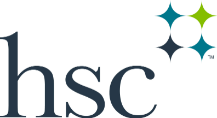 The University of North Texas Health Science Center at Fort WorthAdvance Account Request FormTo:      Office of Sponsored ProgramsEmail:	OSPInt@unthsc.eduDate:	Principal Investigator: For new ProjID Setup or Institutional Proposal ID (if known):  Project Title: Sponsor Name: Anticipated Start Date: Does the Sponsor allow pre-award spending?  Yes No Does the research involve Human Subjects?    Yes No Protocol#:Does the research involve Animal Subjects?     YesNo Protocol#:Does this request require Cost Sharing?           YesNo Do you have one of the following documents?  Please choose one and attach to this request.Letter of Intent to fund from sponsoring agency  Partially executed agreement where one party has signed (Collaborator or HSC) Please complete for 90 days anticipated budget categories to be incurred, as applicable:C5010: Faculty Salaries $ C5014: Staff Salaries $ C5030: Wages (Hourly) $ C5050: Fringe Benefits $ C5101: Professional Fees $ IT Data Processing, Advertising, Design ServicesC5162: Participants - Trainees/Non-Employees $ C5251: Travel $ Domestic, Foreign and Conference RegistrationC5300: Supplies $ Lab supplies, chemicals, maintenanceC5501: Other Operating $ Telecom, printing, publications, copy services, postage & shippingC5537 Animal Costs $ C5701: Equipment $ C5600:  F&A $  F&A Rate: Total Budget Requested:  $   This is to confirm 90 days of advance funding $ is hereby provided for the above referenced project for              the period  through . Funds will be provided from the following source, if necessary, should the award not be funded:Guarantee Account (must be a non-sponsored account)Guarantee Account Holder Name			Guarantee Account Holder (Signature & Date)This commitment will expire upon receipt of an award from the sponsor. For all advance account requests, PI/Co-PI and department will certify the Conflict of Interest policy requirements (submission of current COI in OSPREY) have been met for all named individuals.*Approved/Certified by:Principal Investigator (Print Name)	Principal Investigator (Signature & Date)    Department Chair (Print Name)	Department Chair (Signature & Date)    FOR OFFICE OF SPONSORED PROGRAMS USE ONLY:Reviewed By: OSP Post Award Analyst (Print Name)	OSP Post Award Analyst (Signature & Date)                  Approved By:OSP Director (Print Name)	OSP Director (Signature & Date)                  ____________________________________________________________________________________Notes:  Initiator: Upon completion of the Advance Account Request Form, please convert all documents to PDF, include them as attachments and route the documents via DocuSign to obtain all required signatures.Updated 11.29.21